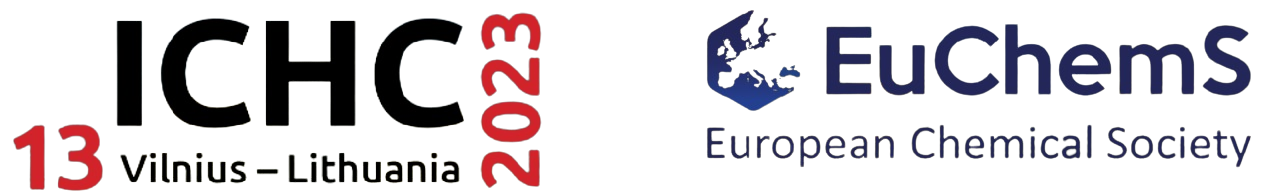 PANEL SUBMISSION FORM [Please note that panel submissions must include both the session abstract (this form) and the abstracts of the individual papers (on separate forms for papers). The sessions should include about 3-5 papers, and no more than one session can be proposed by the same organizer] Please note that panel proposals with the associated abstracts, and the individual abstracts, must submitted by 1 December 2022 to: ichc2023vilnius@gmail.comConference web site: https://www.ichc2023vilnius.chgf.vu.lt/Organiser(s): (please indicate name, affiliation, and email)Organiser(s): (please indicate name, affiliation, and email)Organiser(s): (please indicate name, affiliation, and email)Organiser(s): (please indicate name, affiliation, and email)Panel title:  Panel title:  Panel title:  Panel title:  Abstract of the session: (max. 200 words)Abstract of the session: (max. 200 words)Abstract of the session: (max. 200 words)Abstract of the session: (max. 200 words)Number of papers (3-5 papers each panel):  Number of papers (3-5 papers each panel):  Number of papers (3-5 papers each panel):  Number of papers (3-5 papers each panel):  Panel participants1. 2.3.4.5.Institutional affiliation Title of presentationParticipant’s emailOrganiser(s) short bio (max 25 words each): Organiser(s) short bio (max 25 words each): Organiser(s) short bio (max 25 words each): Organiser(s) short bio (max 25 words each): 